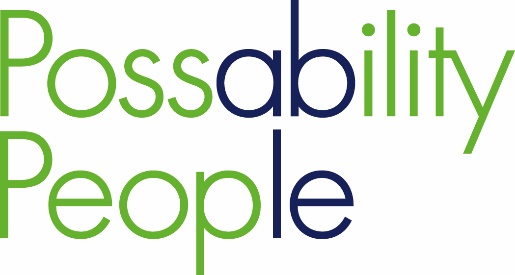 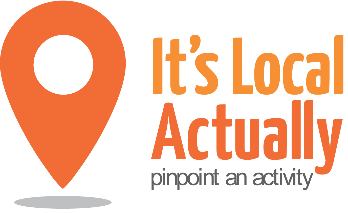 Citywide Connect Programme Locality Hub Events Spring 2018Agenda08.30    	Arrivals – breakfast and networking 09.10    	Welcome/updates/apologies09.30 	Showcases x 310.30		Break 10.45 	Showcases x 311.45		Taking action to prevent loneliness in later life 12.15     	Feedback/Next steps12.20    	Monitoring & Evaluation12.30    	Close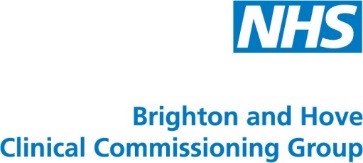 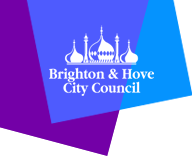 